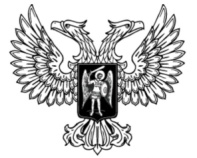 ДонецкАЯ НароднАЯ РеспубликАЗАКОНО ВНЕСЕНИИ ИЗМЕНЕНИЙ В ЗАКОН ДОНЕЦКОЙ НАРОДНОЙ РЕСПУБЛИКИ «ОБ ОБРАЗОВАНИИ»Принят Постановлением Народного Совета 24 сентября 2020 годаСтатья 1Внести в Закон Донецкой Народной Республики от 19 июня 2015 года № 55-IHC «Об образовании» (опубликован на официальном сайте Народного Совета Донецкой Народной Республики 8 июля 2015 года) следующие изменения:1) в статье 6:а) пункт 7 части 1 признать утратившим силу;б) пункт 8 части 1 признать утратившим силу;в) пункт 9 части 1 изложить в новой редакции:«9) анализ деятельности подведомственных образовательных организаций, утверждение показателей их деятельности в рамках проведения мониторинга системы образования, проведение проверки финансово-хозяйственной деятельности и использования имущественного комплекса в подведомственных образовательных организациях;»;г) пункт 2 части 3 дополнить словами «(за исключением осуществления функций государственного контроля и надзора в сфере образования)»;д) пункт 3 части 3 признать утратившими силу;е) пункт 31 части 3 признать утратившим силу;2) дополнить статьей 61 следующего содержания:«Статья 61. Полномочия республиканского органа исполнительной власти, осуществляющего функции по государственному контролю и надзору в сфере образования и науки1. К полномочиям республиканского органа исполнительной власти, осуществляющего функции по государственному контролю и надзору в сфере образования и науки, относятся:1) осуществление государственного контроля и надзора в сфере образования за деятельностью организаций, осуществляющих образовательную деятельность, а также органов местного самоуправления, осуществляющих управление в сфере образования и науки;2) лицензирование образовательной деятельности организаций всех типов и форм собственности, осуществляющих образовательную деятельность по образовательным программам всех видов и всех уровней, в том числе иностранных образовательных организаций, осуществляющих образовательную деятельность по местонахождению филиала на территории Донецкой Народной Республики;3) государственная аккредитация образовательной деятельности организаций всех типов и форм собственности, осуществляющих образовательную деятельность по основным образовательным программам, за исключением образовательных программ дошкольного образования, в том числе иностранных образовательных организаций, осуществляющих образовательную деятельность по местонахождению филиала на территории Донецкой Народной Республики;4) осуществление мониторинга в системе образования на государственном уровне в пределах предоставленных полномочий;5) разработка и издание нормативных правовых актов, принятие методических рекомендаций и обязательных для исполнения инструктивных материалов по вопросам, отнесенным к его компетенции в установленной сфере деятельности;6) осуществление иных полномочий в сфере образования и науки в соответствии с законами.»;3) пункт 5 части 1 статьи 7 признать утратившим силу;4) в статье 86:а) часть 3 изложить в следующей редакции:«3. Государственное управление в сфере образования и науки в пределах полномочий осуществляют республиканский орган исполнительной власти, обеспечивающий формирование и реализацию государственной политики в сфере образования и науки, республиканский орган исполнительной власти, осуществляющий функции по государственному контролю и надзору в сфере образования и науки, а также иные республиканские органы исполнительной власти, имеющие в своем ведении организации, осуществляющие образовательную деятельность.»;б) часть 4 изложить в следующей редакции:«4. В административно-территориальных единицах управление в сфере образования и науки осуществляется соответствующими органами местного самоуправления.»;5) в статье 87:а) часть 4 изложить в следующей редакции:«4. Лицензирование образовательной деятельности осуществляется органом лицензирования – республиканским органом исполнительной власти, осуществляющим функции по государственному контролю и надзору в сфере образования и науки.»;б) часть 5 изложить в следующей редакции:«5. Организация, осуществляющая образовательную деятельность, начинает свою деятельность после получения лицензии на осуществление образовательной деятельности.»;в) часть 6 изложить в следующей редакции:«6. Положение о лицензировании образовательной деятельности, а также лицензионные требования к реализации образовательных программ, форма заявления о проведении лицензионной экспертизы, перечень и формы прилагаемых к нему документов устанавливаются Правительством Донецкой Народной Республики.»;г) часть 7 изложить в следующей редакции:«7. Республиканский орган исполнительной власти, осуществляющий функции по государственному контролю и надзору в сфере образования и науки, на основании заявления организации, осуществляющей образовательную деятельность, и документов, подтверждающих соответствие осуществления образовательной деятельности государственным образовательным стандартам, принимает решение о выдаче лицензии или об отказе в ее выдаче.»;д) часть 12 изложить в следующей редакции:«12. В случае утраты или повреждения лицензии или приложения к ней организации, осуществляющей образовательную деятельность, органом лицензирования выдается дубликат лицензии.»;е) часть 13 изложить в следующей редакции:«13. Форма бланка приложения к лицензии на осуществление образовательной деятельности устанавливается Правительством Донецкой Народной Республики.»;ж) в части 14 слова «образовательной организации» заменить словами «организации, осуществляющей образовательную деятельность»;6) статью 88 изложить в новой редакции: «Статья 88. Государственная аккредитация образовательной деятельности1. Государственная аккредитация образовательной деятельности проводится по основным образовательным программам, реализуемым в соответствии с государственными образовательными стандартами, за исключением образовательных программ дошкольного образования, а также по основным образовательным программам, реализуемым в соответствии с образовательными стандартами.2. Целью государственной аккредитации образовательной деятельности является подтверждение соответствия образовательной деятельности по основным образовательным программам и подготовки обучающихся в образовательных организациях, организациях, осуществляющих обучение, а также физическими лицами – предпринимателями, за исключением физических лиц – предпринимателей, осуществляющих образовательную деятельность непосредственно, государственным образовательным стандартам.3. Государственная аккредитация образовательной деятельности проводится аккредитационным органом – республиканским органом исполнительной власти, осуществляющим функции по государственному контролю и надзору в сфере образования и науки.4. Государственная аккредитация образовательной деятельности образовательных организаций, учредителями которых являются религиозные организации, проводится по представлениям соответствующих религиозных организаций (в случае если такие религиозные организации входят в структуру централизованных религиозных организаций – по представлениям соответствующих централизованных религиозных организаций). При государственной аккредитации образовательной деятельности духовных образовательных организаций представляются сведения о квалификации педагогических работников, имеющих богословские степени и богословские звания.5. При проведении государственной аккредитации образовательной деятельности по образовательным программам начального общего, основного общего, среднего общего образования аккредитационный орган принимает решение о государственной аккредитации или об отказе в государственной аккредитации образовательной деятельности по указанным образовательным программам в отношении каждого уровня общего образования, к которому относятся заявленные для государственной аккредитации основные общеобразовательные программы.6. При проведении государственной аккредитации образовательной деятельности по основным профессиональным образовательным программам аккредитационный орган принимает решение о государственной аккредитации или об отказе в государственной аккредитации образовательной деятельности по указанным образовательным программам в отношении каждого уровня профессионального образования по каждой укрупненной группе профессий, специальностей и направлений подготовки, к которым относятся заявленные для государственной аккредитации основные профессиональные образовательные программы. Основные профессиональные образовательные программы, которые реализуются в организации, осуществляющей образовательную деятельность, и относятся к имеющим государственную аккредитацию укрупненным группам профессий, специальностей и направлений подготовки, являются образовательными программами, имеющими государственную аккредитацию.7. При проведении государственной аккредитации образовательной деятельности по основным профессиональным образовательным программам организации, осуществляющие образовательную деятельность, заявляют для государственной аккредитации все основные профессиональные образовательные программы, которые реализуются ими и относятся к соответствующей укрупненной группе профессий, специальностей и направлений подготовки.8. Аккредитационный орган принимает отдельное решение о государственной аккредитации образовательных программ, заявленных для государственной аккредитации и реализуемых организацией, осуществляющей образовательную деятельность, в том числе в каждом ее филиале.9. Заявление о государственной аккредитации и прилагаемые к нему документы представляются в аккредитационный орган организацией, осуществляющей образовательную деятельность, непосредственно. Формы указанных заявления и прилагаемых к нему документов, а также требования к их заполнению и оформлению устанавливаются республиканским органом исполнительной власти, осуществляющим функции по государственному контролю и надзору в сфере образования и науки.10. Государственная аккредитация образовательной деятельности проводится по результатам аккредитационной экспертизы, которая основана на принципах объективности ее проведения и ответственности экспертов за качество ее проведения.11. Предметом аккредитационной экспертизы является определение соответствия содержания и качества подготовки обучающихся в организации, осуществляющей образовательную деятельность, по заявленным для государственной аккредитации образовательным программам государственным образовательным стандартам. При проведении аккредитационной экспертизы образовательной деятельности по образовательным программам, которые обеспечивают реализацию образовательных стандартов, аккредитационная экспертиза в части содержания подготовки обучающихся не проводится.12. В проведении аккредитационной экспертизы участвуют эксперты, имеющие необходимую квалификацию по заявленным для государственной аккредитации основным образовательным программам. Эксперты не могут находиться в гражданско-правовых и трудовых отношениях с организацией, осуществляющей образовательную деятельность, при проведении аккредитационной экспертизы в отношении образовательной деятельности такой организации.13. Аккредитационный орган осуществляет аккредитацию экспертов и ведение реестра экспертов на электронных носителях. Указанный реестр размещается аккредитационным органом на его официальном сайте в сети Интернет.14. Квалификационные требования к экспертам, порядок привлечения и  отбора экспертов для проведения аккредитационной экспертизы, порядок их аккредитации (в том числе порядок ведения реестра экспертов) устанавливаются республиканским органом исполнительной власти, осуществляющим функции по государственному контролю и надзору в сфере образования и науки.15. Оплата услуг экспертов и возмещение понесенных ими в связи с проведением аккредитационной экспертизы расходов, производятся в порядке и размерах, которые установлены Правительством Донецкой Народной Республики.16. Информация о проведении аккредитационной экспертизы, в том числе заключение, составленное по результатам аккредитационной экспертизы, размещается аккредитационным органом на его официальном сайте в сети Интернет.17. Принятие аккредитационным органом решения о государственной аккредитации образовательной деятельности организации, осуществляющей образовательную деятельность, осуществляется в срок, не превышающий ста пяти дней со дня приема заявления о проведении государственной аккредитации и прилагаемых к этому заявлению документов.18. При принятии решения о государственной аккредитации образовательной деятельности аккредитационным органом выдается свидетельство о государственной аккредитации, срок действия которого составляет:1) шесть лет для организации, осуществляющей образовательную деятельность по основным профессиональным образовательным программам;2) двенадцать лет для организации, осуществляющей образовательную деятельность по основным общеобразовательным программам.19. Формы свидетельства о государственной аккредитации и приложения к нему, а также технические требования к указанным документам устанавливаются республиканским органом исполнительной власти, осуществляющим функции по государственному контролю и надзору в сфере образования и науки.20. При прекращении действия лицензии на осуществление образовательной деятельности действие государственной аккредитации прекращается.21. Организации, осуществляющей образовательную деятельность и возникшей в результате реорганизации в форме разделения или выделения, выдается временное свидетельство о государственной аккредитации по образовательным программам, реализация которых осуществлялась реорганизованной организацией и которые имели государственную аккредитацию. Срок действия временного свидетельства о государственной аккредитации составляет один год. Организации, осуществляющей образовательную деятельность и реорганизованной в форме присоединения к ней иной организации, осуществляющей образовательную деятельность, свидетельство о государственной аккредитации по образовательным программам, реализация которых осуществлялась реорганизованными организациями и которые имели государственную аккредитацию, переоформляется на период до окончания срока действия свидетельства о государственной аккредитации реорганизованной организации, осуществляющей образовательную деятельность. Организации, осуществляющей образовательную деятельность и возникшей в результате реорганизации в форме слияния, свидетельство о государственной аккредитации по образовательным программам, реализация которых осуществлялась реорганизованными организациями и которые имели государственную аккредитацию, переоформляется на период до окончания срока действия свидетельства о государственной аккредитации реорганизованной организации, осуществляющей образовательную деятельность, срок действия которого истекает раньше.22. Аккредитационный орган отказывает в государственной аккредитации образовательной деятельности по заявленным к государственной аккредитации образовательным программам, относящимся к соответствующим уровням образования или к укрупненным группам профессий, специальностей и направлений подготовки, при наличии одного из следующих оснований:1) выявление недостоверной информации в документах, представленных организацией, осуществляющей образовательную деятельность;2) наличие отрицательного заключения, составленного по результатам аккредитационной экспертизы.23. Аккредитационный орган лишает организацию, осуществляющую образовательную деятельность, государственной аккредитации образовательной деятельности по образовательным программам, относящимся к соответствующим уровням образования или к укрупненным группам профессий, специальностей и направлений подготовки, при наличии одного из следующих оснований:1) повторное в течение срока действия государственной аккредитации образовательной деятельности нарушение организацией, осуществляющей образовательную деятельность, законодательства в сфере образования, повлекшее за собой неправомерную выдачу документов об образовании и (или) о квалификации установленного образца;2) истечение срока приостановления действия государственной аккредитации (при отсутствии оснований для возобновления действия государственной аккредитации);3) при наличии иных оснований, установленных настоящим Законом.24. Организация, осуществляющая образовательную деятельность, лишается государственной аккредитации образовательной деятельности по заявленным к государственной аккредитации образовательным программам, относящимся к укрупненной группе профессий, специальностей и направлений подготовки, при наличии основания для лишения государственной аккредитации по одной или нескольким реализуемым ею основным профессиональным образовательным программам.25. Организация, осуществляющая образовательную деятельность, вправе подать заявление о проведении государственной аккредитации не ранее чем через один год после отказа в государственной аккредитации или лишения ее государственной аккредитации.26. За выдачу свидетельства о государственной аккредитации, переоформление свидетельства о государственной аккредитации и выдачу временного свидетельства о государственной аккредитации уплачивается государственная пошлина в размерах и порядке, устанавливаемых Правительством Донецкой Народной Республики.27. Порядок государственной аккредитации образовательной деятельности устанавливается Правительством Донецкой Народной Республики.28. Порядок государственной аккредитации образовательной деятельности устанавливает:1) требования к заявлению о государственной аккредитации, перечень включаемых в него сведений, требования к документам, необходимым для проведения государственной аккредитации и прилагаемым к заявлению о государственной аккредитации, и их перечень;2) порядок представления организацией, осуществляющей образовательную деятельность, заявления о государственной аккредитации и документов, необходимых для проведения государственной аккредитации, порядок их приема аккредитационным органом, случаи и основания, при наличии которых аккредитационный орган принимает решение о возврате заявления о государственной аккредитации и прилагаемых к нему документов;3) порядок проведения аккредитационной экспертизы, в том числе порядок привлечения экспертов к проведению аккредитационной экспертизы;4) особенности проведения аккредитационной экспертизы при проведении государственной аккредитации образовательной деятельности образовательных организаций, учредителями которых являются религиозные организации, в части подтверждения образовательного ценза педагогических работников таких образовательных организаций;5) порядок принятия решения о государственной аккредитации, об отказе в государственной аккредитации, о приостановлении действия государственной аккредитации, возобновлении действия государственной аккредитации или лишении государственной аккредитации, в том числе с участием коллегиального органа аккредитационного органа;6) порядок выдачи аккредитационным органом дубликата свидетельства о государственной аккредитации;7) основания и порядок переоформления свидетельства о государственной аккредитации;8) особенности проведения аккредитационной экспертизы при проведении государственной аккредитации:а) образовательной деятельности по профессиональным образовательным программам, содержащим сведения, составляющие государственную тайну, и профессиональным образовательным программам в сфере информационной безопасности;б) образовательной деятельности при отсутствии обучающихся, завершающих обучение по реализуемым образовательным программам в текущем учебном году;9) порядок учета сведений о независимой оценке качества подготовки обучающихся при проведении государственной аккредитации образовательной деятельности.»;7) в статье 89:а) часть 1 изложить в следующей редакции:«1. Государственный контроль и надзор в сфере образования включает в себя государственный контроль качества образования и государственный надзор в сфере образования, осуществляемые республиканским органом исполнительной власти, осуществляющим функции по государственному контролю и надзору в сфере образования и науки, в порядке, установленном Правительством Донецкой Народной Республики.»;б) пункт 2 части 5 изложить в следующей редакции:«2) выявление республиканским органом исполнительной власти, осуществляющим функции по государственному контролю и надзору в сфере образования и науки, нарушения требований законодательства Донецкой Народной Республики об образовании, в том числе требований государственных образовательных стандартов, на основе данных мониторинга в системе образования, предусмотренного статьей 93 настоящего Закона.»;в) в части 6 статьи слова «, соответствующий орган по контролю и надзору в сфере образования» заменить словами «республиканский орган исполнительной власти, осуществляющий функции по государственному контролю и надзору в сфере образования и науки,»;г) часть 7 изложить в следующей редакции:«7. В случае неисполнения указанного в части 6 настоящей статьи предписания (в том числе, если отчет, представленный органом или организацией, допустившими такое нарушение, не подтверждает исполнение предписания в установленный им срок или этот отчет до истечения срока исполнения предписания не представлен) республиканский орган исполнительной власти, осуществляющий функции по государственному контролю и надзору в сфере образования и науки, возбуждает дело об административном правонарушении в порядке, установленном законодательством об административных правонарушениях, выдает повторно предписание об устранении ранее не устраненного нарушения и запрещает прием в данную организацию полностью или частично. Срок исполнения выданного повторно предписания не может превышать три месяца.»;д) часть 8 изложить в следующей редакции:«8. До истечения срока исполнения выданного повторно предписания республиканский орган исполнительной власти, осуществляющий функции по государственному контролю и надзору в сфере образования и науки, должен быть уведомлен органом или организацией об устранении нарушения требований законодательства об образовании с приложением документов, содержащих сведения, подтверждающие исполнение указанного предписания. В течение тридцати дней после получения такого уведомления республиканский орган исполнительной власти, осуществляющий функции по государственному контролю и надзору в сфере образования и науки, проводит проверку содержащейся в нем информации. Прием в организацию, осуществляющую образовательную деятельность, возобновляется по решению республиканского органа исполнительной власти, осуществляющего функции по государственному контролю и надзору в сфере образования и науки, со дня, следующего за днем подписания акта проверки, устанавливающего факт исполнения выданного повторно предписания, или со дня, следующего за днем вступления в законную силу судебного акта о прекращении производства по делу об административном правонарушении в связи с отсутствием состава административного правонарушения, предусмотренного законодательством об административных правонарушениях. В случае вынесения судом решения о привлечении организации, осуществляющей образовательную деятельность, и (или) должностных лиц этой организации к административной ответственности за неисполнение в установленный срок указанного в части 6 настоящей статьи предписания и в случае неустранения нарушений требований законодательства об образовании в установленный республиканским органом исполнительной власти, осуществляющим функции по государственному контролю и надзору в сфере образования и науки, срок исполнения выданного повторно предписания республиканский орган исполнительной власти, осуществляющий функции по государственному контролю и надзору в сфере образования и науки, приостанавливает действие лицензии на осуществление образовательной деятельности этой организации полностью или частично и обращается в суд с заявлением об аннулировании такой лицензии. Действие лицензии на осуществление образовательной деятельности приостанавливается до дня вступления в законную силу решения суда. В случае вынесения судом решения о привлечении должностного лица органа местного самоуправления, осуществляющего управление в сфере образования, к административной ответственности за неисполнение в установленный срок указанного в части 6 настоящей статьи предписания и в случае неустранения этим органом нарушений требований законодательства об образовании в установленный республиканским органом исполнительной власти, осуществляющим функции по государственному контролю и надзору в сфере образования и науки, срок исполнения выданного повторно предписания республиканский орган исполнительной власти, осуществляющий функции по государственному  контролю и надзору в сфере образования и науки, направляет руководителю органа местного самоуправления предложение о привлечении должностного   лица органа местного самоуправления к дисциплинарной ответственности.»;8) статью 91 изложить в следующей редакции:«Статья 91. Независимая оценка качества образования1. Независимая оценка качества образования направлена на получение сведений об образовательной деятельности, о качестве подготовки обучающихся и реализации образовательных программ.2. Независимая оценка качества образования включает в себя:1) независимую оценку качества подготовки обучающихся;2) независимую оценку качества условий осуществления образовательной деятельности организациями, осуществляющими образовательную деятельность.3. Независимая оценка качества образования осуществляется юридическими лицами, выполняющими конкретные виды такой оценки, предусмотренной пунктом 1 части 2 настоящей статьи (далее – организации, осуществляющие независимую оценку качества образования).4. Организации, осуществляющие независимую оценку качества образования, размещают в сети Интернет информацию о порядке проведения и результатах независимой оценки качества образования и направляют ее при необходимости соответственно в республиканский орган исполнительной власти, обеспечивающий формирование и реализацию государственной политики в сфере образования и науки, органы местного самоуправления.5. Поступившая соответственно в республиканский орган исполнительной власти, обеспечивающий формирование и реализацию государственной политики в сфере образования и науки, органы местного самоуправления информация о результатах независимой оценки качества образования подлежит обязательному рассмотрению указанными органами в течение месяца и учитывается ими при выработке мер по совершенствованию образовательной деятельности и оценке деятельности руководителей организаций, осуществляющих образовательную деятельность.6. Результаты независимой оценки качества образования не влекут за собой приостановление или аннулирование лицензии на осуществление образовательной деятельности, приостановление государственной аккредитации или лишение государственной аккредитации в отношении организаций, осуществляющих образовательную деятельность.7. На основе результатов независимой оценки качества образования могут формироваться рейтинги организаций, осуществляющих образовательную деятельность, и (или) реализуемых ими образовательных программ.»;9) дополнить статьей 911 следующего содержания:«Статья 911. Независимая оценка качества подготовки обучающихся1. Независимая оценка качества подготовки обучающихся проводится по инициативе участников отношений в сфере образования в целях подготовки информации об уровне освоения обучающимися образовательной программы или ее частей, предоставления участникам отношений в сфере образования информации о качестве подготовки обучающихся.2. Организации, осуществляющие независимую оценку качества подготовки обучающихся, устанавливают виды образования, группы обучающихся и (или) образовательных программ или их частей, в отношении которых проводится независимая оценка качества подготовки обучающихся, а также условия, формы и методы проведения независимой оценки качества подготовки обучающихся.»;10) в статье 94: а) часть 5 после слов «осуществляющий функции по» дополнить словом «государственному»;б) в части 6 слова «республиканским органом исполнительной власти, обеспечивающим формирование и реализацию государственной политики в сфере образования и науки Донецкой Народной Республики» заменить словами «республиканским органом исполнительной власти, осуществляющим функции по государственному контролю и надзору в сфере образования и науки»;в) в части 7 слова «уполномоченный осуществлять функции по контролю и надзору в сфере образования» заменить словами «осуществляющий функции по государственному контролю и надзору в сфере образования и науки»;г) в части 8 слова «обеспечивающим формирование и реализацию государственной политики в сфере образования и науки Донецкой Народной Республики» заменить словами «осуществляющим функции по государственному контролю и надзору в сфере образования и науки»;д) в части 9 слова «обеспечивающий формирование и реализацию государственной политики в сфере образования и науки Донецкой Народной Республики» заменить словами «осуществляющий функции по государственному контролю и надзору в сфере образования и науки»;е) в части 11 слова «осуществляющий в том числе функции по контролю и надзору в сфере образования» заменить словами «осуществляющий функции по государственному контролю и надзору в сфере образования и науки»;11) в статье 104:а) в части 4 слова «осуществляющим функции по контролю и надзору в сфере образования и науки Донецкой Народной Республики» заменить словами «осуществляющим функции по государственному контролю и надзору в сфере образования и науки»;б) в абзаце первом части 5 слова «уполномоченным осуществлять функции по контролю и надзору в сфере образования» заменить словами «осуществляющего функции по государственному контролю и надзору в сфере образования и науки»;в) в части 6 слова «осуществляющим функции по контролю и надзору в сфере образования» заменить словами «осуществляющим функции по государственному контролю и надзору в сфере образования и науки».Глава Донецкой Народной Республики					   Д.В. Пушилинг. Донецк1 октября  2020 года№ 197-IIНС